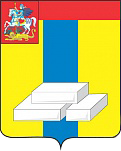 ОБЩЕСТВЕННАЯ ПАЛАТА ГОРОДСКОГО ОКРУГА ДОМОДЕДОВОМОСКОВСКОЙ ОБЛАСТИКОМИССИЯ ПО ОБРАЗОВАНИЮ И НАУКЕПРОТОКОЛ №521 мая 2018г.									г.ДомодедовоПрисутствовало: 3 человекаКонтроль за ходом подготовки к проведению ремонтных работ в МАОУ Гальчинской СОШ.С.А. Абрамкина проинформировала присутствующих о том, что члены комиссии посетили МАОУ Гальчинскую школу и выяснили, что в школе была проведена независимая экспертиза здания школы ООО «СП Групп»: 04.04.2018 г. получено заключение ООО «СП Групп» (г. Москва, пер. Курсовой, д.8/2, пом.4, к.1; тел.: +7 (495) 772-03-35, +7 (926) 144-68-06, e-mail: sp-group@inbox.ru) от 04.03.2018 г. № 547/03.18-СП об аварийном состоянии конструкций здания школы по результатам проведённого в период с 04.03.2018 г. по 03.04.2018 г. обследования специализированной организацией аварийных участков здания (прилагается, на 1 л. в 1 экз.). Отмечено прогрессивное развитие дефектов и повреждений междуоконных стеновых панелей на уровнях 3-го и 2-го этажей здания школы. В выводах экспертизы присутствует требование ограничить доступ учащихся и персонала к аварийным конструкциям в помещениях здания школы (правое крыло здания, с 1 по 3 этаж).В предварительном заключении указано на то, что данные деформации (продольное рассечение междуоконных стеновых панелей) образовались в результате проникновения в тело панели атмосферных осадков по причине повреждения кровельного покрытия в ходе работ по сбиванию сосулек, в результате чего при положительных температурах началось интенсивное замачивание стеновых панелей верхних рядов, и, как следствие, разрыв ячеистого бетона панели при замерзании.После получения окончательного заключения ООО «СП Групп» администрацией МАОУ Гальчинской СОШ была полностью прекращена эксплуатация аварийного участка здания школы (правое крыло, с 1 по 3 этаж), школа переведена в IV четверти 2017-2018 уч.г. на 2-сменный режим работы. Во вторую смены выведены классы: 6А (25 учащихся), 6Б (27 учащихся), 7А (29 учащихся), 7Б (29 учащихся), 8А (29 учащихся), 8Б (29 учащихся), 10 (17 учащихся), всего 185 учащихся (33,0%). В первую смену в школе обучаются 375 учащихся; всего в школе обучаются 560 человек.Кроме того, уточнены: годовой календарный график, график дежурства учителей в IV четверти 2017-2018 уч.г., график посещения столовой учащимися, график подвоза. Внесены изменения в Положение о контрольно-пропускном режиме, Правила внутреннего трудового распорядка, Правила внутреннего распорядка обучающихся, Положение об организации дежурства. Организованы и проведены внеплановый инструктаж работников учреждения и учащихся о правилах нахождения в здании учреждения. 12.04.2018г. проведена внеплановая объектовая тренировка на тему: «Эвакуация учащихся и работников из здания в случае возникновения чрезвычайной ситуации». Изменения в расписании уроков доведены до сведения родителей учащихся. В настоящее время проводятся сметные расчеты ремонтных работ УКС г.Домодедово.Поступило предложение от Щегловой Н.В. продолжить работу комиссии по контролю за подготовкой и проведением ремонтных работ в школе.Голосовали: единогласноРешение: продолжить работу комиссии по контролю за подготовкой и проведением ремонтных работ в Гальчинской школе.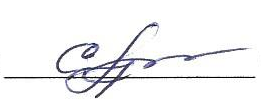 Председатель комиссии                                 С.А. Абрамкина